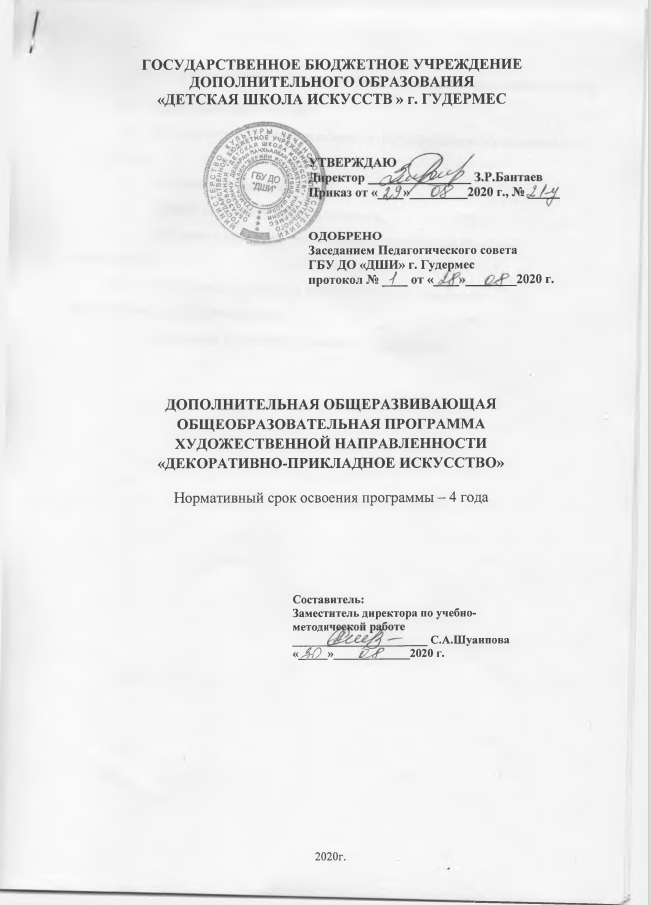 СТРУКТУРА ОБЩЕРАЗВИВАЮЩЕЙ ОБРАЗОВАТЕЛЬНОЙ ПРОГРАММЫ1.	Пояснительная записка.2.	Планируемый результат освоения обучающимися образовательной программы.3.	Рабочий учебный план4.	График образовательного процесса.5.	Система и критерии оценок промежуточных и итоговых аттестаций6.	Программа творческой, методической и культурно-просветительской деятельности.7.	Требования к условиям реализации программы Пояснительная запискаДополнительная общеразвивающая программа художественной направленности «Декоративно-прикладное искусство» (далее – Программа«Декоративно-прикладное творчество) разработана в соответствии с: Федеральным законом Российской Федерации от 29.12.2012 № 273-ФЗ «Об образовании в Российской Федерации»; Письмом Министерства культуры Российской Федерации от 21 ноября 2013 г. № 191-01-39/06-ГИ «О направлении рекомендаций по организации образовательной и методической деятельности при реализации общеобразовательных программ в области искусств» и определяет содержание и организацию образовательного процесса в Государственном бюджетном учреждении дополнительного образования «Детская школа искусств» г. Гудермес (далее Детская школа искусств)Программа «Декоративно-прикладное искусство», обеспечивает целостное художественное развитие личности и приобретение ею в процессе освоения ОП художественных и теоретических знаний, умений и навыков в области декоративно-прикладного искусства, учитывает возрастные и индивидуальные особенности обучающихся и направлена на:выявление одаренных детей в области декоративно-прикладного искусства в раннем детском возрасте;создание условий для художественного образования, эстетического воспитания, духовно-нравственного развития детей;приобретение детьми знаний, умений и навыков в области декоративно- прикладного искусства;приобретение детьми опыта творческой деятельности;овладение детьми духовными и культурными ценностями народов мира; подготовку одаренных детей к поступлению в образовательныеучреждения, реализующие профессиональные образовательные программы в области декоративно-прикладного искусства.Программа «Декоративно-прикладное творчество» разработана с учетом:обеспечения преемственности программы «Декоративно-прикладное искусство» и основных профессиональных образовательных программ среднего профессионального и высшего профессионального образования в области декоративно-прикладного искусства;сохранение единства образовательного пространства Российской Федерации в сфере культуры и искусства.Программа «Декоративно-прикладное искусство» ориентирована на:воспитание и развитие у обучающихся личностных качеств, позволяющих уважать и принимать духовные и культурные ценности разных народов;формирование у обучающихся эстетических взглядов, нравственных установок и потребности общения с духовными ценностями;формирование у обучающихся умения самостоятельно воспринимать и оценивать культурные ценности;воспитание детей в творческой атмосфере, обстановке доброжелательности, эмоционально-нравственной отзывчивости, а также профессиональной требовательности;формирование у одаренных детей комплекса знаний, умений и навыков, позволяющих в дальнейшем осваивать профессиональные образовательные программы в области декоративно-прикладного искусства;выработку у обучающихся личностных качеств, способствующих восприятию в достаточном объеме учебной информации, приобретению навыков творческой деятельности, умению планировать свою домашнюю работу, осуществлению самостоятельного контроля за своей учебной деятельностью, умению давать объективную оценку своему труду, формированию навыков взаимодействия с преподавателями и обучающимися в образовательном процессе, уважительного отношения к иному мнению и художественно-эстетическим взглядам, пониманию причин успеха/неуспеха собственной учебной деятельности, определению наиболее эффективных способов достижения результата.Срок освоения программы «Декоративно-прикладное искусство» составляет 4 года.Образовательное учреждение имеет право реализовывать программу«Декоративно-прикладное искусство» в сокращенные сроки, а также по индивидуальным учебным планам.Освоение обучающимися программы «Декоративно-прикладное искусство» завершается итоговой аттестацией обучающихся, проводимой Детской школой искусств.Планируемые результаты освоения обучающимися дополнительной общеразвивающей общеобразовательной программы «Декортивно-прикладное искусство»Результатом освоения программы «Декоративно-прикладное искусство» является приобретение обучающимися следующих знаний, умений и навыков в предметных областях:в области художественного творчества:знания основных видов народного художественного творчества;знания	терминологии	в	области	декоративно-прикладного	и изобразительного искусства;умения грамотно изображать с натуры и по памяти предметы (объекты) окружающего мира;умения	создавать	художественный	образ	на	основе	решения технических и творческих задач;умения	самостоятельно	преодолевать	технические	трудности	при реализации художественного замысла;навыков копирования лучших образцов различных художественных ремесел;навыков работы в различных техниках и материалах;навыков передачи объема и формы, четкой конструкции предметов, передачи их материальности, фактуры с выявлением планов, на которых они расположены;навыков подготовки работ к экспозиции;в области истории искусств:знания основных этапов развития декоративно-прикладного и изобразительного искусства;первичных навыков восприятия и анализа художественных произведений различных стилей и жанров, созданных в разные исторические периоды, в том числе произведений декоративно-прикладного искусства и народных промыслов;умения использовать полученные теоретические знания в художественно-творческой деятельности.Результаты освоения программы «Декоративно-прикладное искусство» по учебным предметам должны отражать:Беседы об искусстве:сформированный комплекс первоначальных знаний об искусстве, его видах и жанрах, направленный на формирование эстетических взглядов,художественного вкуса, пробуждение интереса к искусству и деятельности в сфере искусства;знание особенностей языка различных видов искусства; первичные навыки анализа произведения искусства; навыки восприятия художественного образа.Бисероплетение:освоение знаний, умений и навыков в бисерном рукоделии и связанных с ним предметахПрикладное творчество:знание основных понятий и терминологии в области декоративно- прикладного искусства и художественных промыслов;знание различных видов и техник декоративно-прикладной деятельности;умение работать с различными материалами;умение работать в различных техниках: плетения, аппликации, коллажа, конструирования;умение изготавливать игрушки из различных материалов; навыки заполнения объемной формы узором;навыки ритмического заполнения поверхности;навыки проведения объемно-декоративных работ рельефного изображения.3. Учебный планпо дополнительной общеразвивающей общеобразовательной программев области декоративно-прикладного искусства Срок обучения 4 года Возраст поступающих 6-17 лет  Примечания:  1. В общей трудоемкости ОП представлено минимальное количество часов (с учетом вариативной части).2.При реализации ОП устанавливаются следующие виды учебных занятий и численность обучающихся:в 1 классе 9 человек (2 группы) - мелкогрупповые занятия – от 4 до 7 человекво 2 классе 16 человек (4 группы) – мелкогрупповые занятия – от 4 до 7 человек; в 3 классе 10 человек  (2 группы) – мелкогрупповые занятия – от 4 до 7 человек;3. По программе работают два преподавателя с профильным образованием:Абубакарова А.Х. – 24 часов в неделюМункаева Л.И. – 20 часов в неделюГрафик образовательного процесса программы «Декоративно-прикладное искусство»Учебный год в Детской школе искусств начинается 1 сентября и заканчивается в сроки, установленные графиками учебного процесса и учебными планами. Перенос сроков начала учебного года более чем на десять календарных дней осуществляется в исключительных случаях по решению Учредителя.Продолжительность учебного года составляет 39 недель. Продолжительность учебных занятий составляет 34 учебные недели,включая переводные экзамены, промежуточную и итоговую аттестации.Учебный год делится на четверти. В учебном году предусматриваются каникулы (осенние, зимние и весенние), в общей сложности составляющие не менее 30-ти дней.Осенние, зимние, весенние каникулы проводятся в сроки, установленные для общеобразовательных учреждений при реализации ими основных общеобразовательных программ начального общего и основного общего образования.Летние каникулы устанавливаются в объеме 12 – 13 недель (в соответствии с образовательной программой), за исключением последнего года обучения.Учебный год для педагогических работников составляет 44 недели, из которых 34 недели – проведение занятий, в остальное время – методическая, творческая, культурно-просветительная деятельность.Занятия проводятся с понедельника по воскресенье в две смены: I смена с 09.00 до 13.00; II смена – с 14.00 до 18.00. Основной формой организации и проведения образовательного процесса являются мелкогрупповые и групповые занятия.Расписание мелкогрупповых и групповых занятий составляется с учетом занятости детей в общеобразовательных школах.Сроки проведения итоговой и промежуточной аттестации устанавливаются согласно плана учебно-воспитательной работы.Итоговая аттестация обучающихся в виде выпускных экзаменов проводится в мае. Итоговая аттестация проводится для всех выпускников, освоивших выбранную дополнительную общеразвивающую программу в полном объеме, прошедших промежуточную аттестацию по всем учебным предметам учебного плана и допущенных в текущем году на основании приказа директора Детской школы искусств к итоговой аттестации.График образовательного процессадополнительной общеразвивающей программы художественной направленности«Декоративно-прикладное искусство»    Перечень программ учебных предметов по дополнительной общеразвивающей общеобразовательной программе «Декоративно-прикладное искусство»:1.Бисероплетение2. Рисунок3. Бумажная пластика4.Беседы об искусствеСистема и критерии оценок промежуточной и итоговой аттестации результатов освоения дополнительной общеразвивающей общеобразовательной программы «Декоративно-прикладное искусство»Оценка качества реализации программы «Декоративно-прикладное искусство» включает в себя текущий контроль успеваемости, промежуточную и итоговую аттестацию обучающихся.Текущий контроль осуществляется регулярно преподавателем на уроках, он направлен на поддержание учебной дисциплины, ответственную организацию домашних занятий. При выставлении оценок учитываются качество выполнения предложенных заданий, инициативность и самостоятельность при выполнении классных и домашних заданий, темпы продвижения ученика.В качестве средств текущего контроля успеваемости могут быть использованы контрольные работы, устные опросы (как индивидуальные, так и фронтальные), письменные работы, тестирование, викторины, просмотры, зачеты, творческие формы.В целях проверки уровня обученности и в качестве критерия для перевода обучающихся из класса в класс, а также подведения итогов обучения в Детской школе искусств используется промежуточная и итоговая аттестации.Промежуточная аттестация обеспечивает оперативное управление учеб- ной деятельностью обучающегося, ее корректировку и проводится с целью оп- ределения:качества реализации образовательного процесса;качества теоретической и практической подготовки по учебному предмету;уровня умений и навыков, сформированных у обучающегося на опреде- ленном этапе обучения.Промежуточная аттестация определяет успешность развития обучающегося и усвоения им образовательной программы на определённом этапе обучения. Формы промежуточной аттестации: контрольный урок; просмотр учебно-творческих работ; контрольный просмотр. Контрольный урок может проходить в форме: контрольных работ, устных опросов, письменных работ, тестирования, олимпиад, викторин, практических заданий.Содержание промежуточной аттестации и условия ее проведения разрабатываются Детской школой искусств самостоятельно. Детской школойискусств разрабатываются критерии оценок промежуточной аттестации и текущего контроля успеваемости обучающихся. Для аттестации обучающихся создаются фонды оценочных средств, включающие типовые задания, контрольные работы, тесты и методы контроля, позволяющие оценить приобретенные знания, умения и навыки. Фонды оценочных средств разрабатываются и утверждаются Детской школой искусств самостоятельно. Фонды оценочных средств призваны обеспечивать оценку качества приобретенных выпускниками знаний, умений, навыков и степень готовности выпускников к возможному продолжению профессионального образования в области декоративно-прикладного искусства. Критерии оценки качества подготовки обучающегося должны позволить:определить уровень освоения обучающимся материала, предусмотренного учебной программой по учебному предмету;оценить умение обучающегося использовать теоретические знания при выполнении практических задач;оценить обоснованность изложения ответа.Оценка, полученная на экзамене, заносится в экзаменационную ведомость (в том числе и неудовлетворительная).По окончании четвертей и учебного года, как правило, оценки выставляются по каждому учебному предмету.По завершении изучения учебных предметов по итогам промежуточной аттестации обучающимся выставляется оценка, которая заносится в свидетельство  об окончании Детской школы искусств.Участие обучающихся в выставках, фестивалях, конкурсах приравнивается к итогам промежуточной аттестации (по решению педагогического совета Детской школы искусств).Итоговая аттестация (экзамен) определяет уровень и качество освоения общеразвивающей программы. Итоговая аттестация проводится в форме выпускных экзаменов. Выпускные экзамены проводятся в 4 классе по учебным предметам «Прикладное искусство» и «Беседы об искусстве».Итоговая аттестация не может быть заменена оценкой качества освоения дополнительной общеразвивающей программы художественной направленности «Декоративно-прикладное искусство» на основании итогов текущего контроля успеваемости и промежуточной аттестации обучающегося.Требования к выпускным экзаменам определяются Детской школой искусств самостоятельно.При прохождении итоговой аттестации выпускник должен продемонстрировать знания, умения и навыки в соответствии с программными требованиями, в том числе:знание исторических периодов развития декоративно-прикладного и изобразительного искусства во взаимосвязи с другими видами искусств, основных художественных школ;знание профессиональной терминологии, лучших образцов декоративно- прикладного и изобразительного искусства;знание закономерностей построения художественной формы и особенностей ее восприятия и воплощения;достаточный уровень владения средствами живописи и рисунка с использованием их изобразительно-выразительных возможностей;навыки исполнения работы по композиции;наличие кругозора в области декоративно-прикладного и изобразительного искусства.Творческая работа оценивается в зависимости от качества выполнения, соответствия программным требованиям с учетом индивидуальных особенностей учащегося, исполнительской культуры, творческой воли, фантазии, мастерства.Качество подготовки обучающегося оценивается по пятибалльной системе: 5 (отлично), 4 (хорошо), 3 (удовлетворительно), 2 (неудовлетворительно).Критерии оценки качества подготовки обучающегося должны позволить: определить уровень освоения обучающимся материала,предусмотренного учебной программой по учебному предмету;оценить умение обучающегося использовать теоретические знания при выполнении практических задач;оценить обоснованность изложения ответа.Оценка, полученная на экзамене, заносится в экзаменационную ведомость (в том числе и неудовлетворительная).По итогам выпускного экзамена выставляется оценка «отлично»,«хорошо», «удовлетворительно», «неудовлетворительно». Временной интервал между выпускными экзаменами должен быть не менее трех календарных дней.Оценка «отлично» ставится при прекрасном демонстрировании приобретенных знаний, умений и навыков во всех предметных областях, по всем учебным предметам.Оценка «хорошо» выставляется при хорошем, достаточном уровне демонстрирования приобретенных знаний, умений и навыков во всех предметных областях, по всем учебным предметам.Оценка «удовлетворительно» ставится при слабом, но достаточно удовлетворительном демонстрировании приобретенных знаний, умений и навыков во всех предметных областях, по всем учебным предметам.Оценка «неудовлетворительно» ставится, если обучающийся отказывается отвечать на вопросы, или дает неудовлетворительный ответ, показывающий незнание материала, демонстрирует очень слабый уровень приобретенных знаний, умений и навыков во всех предметных областях, по всем учебным предметам.Программа творческой, методической и культурно-просветительской деятельностиОрганизация творческой деятельности обучающихся по дополнительной общеразвивающей программе художественной направленности «Декоративно- прикладное искусство» осуществляется путем проведения различного рода творческих мероприятий. Программа творческой деятельности обучающихся включает в себя:участие в выставках, фестивалях, конкурсах и конференциях различного уровня (школьного, районного, городского, областного, регионального, всероссийского и международного);участие в творческих коллективах школы.Организация методической деятельности обучающихся направлена на формирование навыков работы с научно-методической литературой, эпистолярными источниками и библиотечными архивами. Методическая деятельность также включает в себя написание рецензий на посещение культурного (творческого) мероприятия, концерта, выставки, мастер-класса. Кроме этого, в программу методической деятельности входит участие обучающихся в семинарах, мастер-классах, форумах, конференциях в различных формах (в качестве докладчика, в качестве слушателя, форма тезисов, с иллюстративным материалом).Культурно-просветительская деятельность обучающихся осуществляется через участие в выставках на школьном, городском и  районном уровнях.. Особое значение коллектив Детской школы искусств придаёт выставкам, мастер- классам в рамках проектной и благотворительной деятельности, осуществляемой в учреждениях государственного воспитания детей, здравоохранения и социальной защиты населения.7.Требования к условиям реализации дополнительной общеразвивающей общеобразовательной программы «Декоративно-прикладное искусство»Требования к условиям реализации дополнительной общеразвивающей программы художественной направленности «Декоративно-прикладное искусство» представляют собой систему требований к учебно-методическим, кадровым, финансовым, материально-техническим и иным условиям реализации программы с целью достижения планируемых результатов освоения данной образовательной программы.С целью обеспечения высокого качества образования, его доступности, открытости, привлекательности для обучающихся, их родителей (законных представителей) и всего общества, духовно-нравственного развития, эстетического воспитания и художественного становления личности школа создает комфортную развивающую образовательную среду, обеспечивающую возможность:выявления и развития одаренных детей в области декоративно- прикладного искусства;организации творческой деятельности обучающихся путем проведения творческих мероприятий (выставок, конкурсов, фестивалей, мастер-классов, олимпиад и др.);организации посещений обучающимися учреждений культуры и организаций (выставочных залов, музеев и др.);организации творческой и культурно-просветительской деятельности совместно с другими детскими школами искусств;использования в образовательном процессе образовательных технологий, основанных на лучших достижениях отечественного образования в сфере культуры и искусства, а также современного развития декоративно-прикладного искусства и образования;эффективной самостоятельной работы обучающихся при поддержке педагогических работников и родителей (законных представителей) обучающихся;построения содержания программы «Декоративно-прикладное искусство» с учетом индивидуального развития детей;Кадровый ресурсРеализация программы «Декоративно-прикладное искусство» обеспечивается педагогическими работниками, имеющими среднее профессиональное или высшее профессиональное образование, соответствующее профилю преподаваемого учебного предмета. Доля преподавателей, имеющих высшее профессиональное образование, составляет не менее 30 процентов в общем числе преподавателей, обеспечивающих образовательный процесс по данной общеразвивающей образовательной программе.До 10 процентов от общего числа преподавателей, которые должны иметь высшее профессиональное образование, может быть заменено преподавателями, имеющими среднее профессиональное образование и государственные почетные звания в соответствующей профессиональной сфере, или специалистами, имеющими среднее профессиональное образование и стаж практической работы в соответствующей профессиональной сфере более 15 последних лет.Учебный год для педагогических работников составляет 44 недели, из которых 34 недели – реализация образовательных программ, в остальное время деятельность педагогических работников направлена на методическую, творческую, культурно-просветительскую работу.ГБУ ДО «ДШИ» г.Гудермес создает условия для взаимодействия с другими ОУ, реализующими ОП в области изобразительного, декоративно-прикладного искусства, в том числе и профессиональные, с целью обеспечения возможности восполнения недостающих кадровых ресурсов, ведения постоянной методической работы, получения консультаций по вопросам реализации программы «Декоративно-прикладное искусство», использования передовых педагогических технологий.Непрерывность профессионального развития педагогических работников обеспечивается освоением дополнительных профессиональных ОП в объеме не менее 72-х часов, не реже чем один раз в три года в ОУ, имеющих лицензию на осуществление образовательной деятельности.Педагогические работники осуществляют творческую и методическую работу в соответствии с годовым учебным планом.Методическая деятельность:участвуют в работе школьных методических секций, семинаров и научно-практических конференций на уровне города, края;проводят открытые уроки, методические сообщения, мастер-классы не реже 1 раза в год;участвуют в конкурсах профессионального мастерства;ведут инновационную и проектную деятельность;взаимодействуют с другими ОУ, реализующими ОП в области искусств, в том числе профессиональные, с целью ведения постоянной методической работы, получения консультаций, использования передовых педагогических технологий.Творческая и художественно-выставочная деятельность:участвуют в художественном оформлении школьных, городских и других мероприятий;готовят обучающихся к школьным, городским, краевым, российским и международным конкурсам;организуют просмотры и выставки работ обучающихся; ведут внеклассную работу и работу с родителями.Материально-техническая база реализации программыМатериально-технические условия реализации программы«Декоративно-прикладное искусство» обеспечивают возможность достижения учащимися результатов освоения программы.Материально-техническая база ГБУ ДО «ДШИ» г.Гудермес должна соответствовать санитарным и противопожарным нормам, нормам охраны труда.Для реализации программы «Декоративно-прикладное искусство» имеется минимально необходимый перечень учебных аудиторий, специализированных кабинетов и материально-технического обеспечения и включает в себя:кабинеты для занятий (классы); натурные столы, парты, мольберты;методическая и учебная литература, по изобразительному искусству, истории мировой культуры, художественные альбомы на весь курс обучения; наглядный материал: натурный фонд из предметов быта для натюрмортов, гипсовые пособия – геометрические тела, вазы, розетки и т.д.,муляжи, демонстрационные модели;художественно-дидактические таблицы по основным разделам изобразительной грамоты (основы перспективы, цветоведения, приемам рисования с натуры и пр.);систематизированные образцы лучших работ обучающихся.Учебно-методическое обеспечение учебного процессаРеализация дополнительной общеразвивающей программы художественной направленности «Декоративно-прикладное искусство» обеспечивается учебно-методической документацией по всем учебным предметам, методической и учебной литературой, художественным материалом по программе, энциклопедиями, соответствующими требованиям программы «Декоративно-прикладное искусство».№Наименование предметной области учебного предметаКоличество учебных часов в неделюКоличество учебных часов в неделюКоличество учебных часов в неделюКоличество учебных часов в неделюПромежуточная и итоговая аттестация№Наименование предметной области учебного предмета1 класс2 класс3 класс4 класс1  Бисероплетение22221,2,3,42 Рисунок11143Бумажная пластика22221,2,3,44Предмет по выбору -  Беседы об искусстве1112,3,4всего4666УТВЕРЖДАЮДиректор ГБУ ДО «ДШИ» г.Гудермес 	З.Р.БантаевСрок обучения – 4 годаМП1. График образовательного процесса1. График образовательного процесса1. График образовательного процесса1. График образовательного процесса1. График образовательного процесса1. График образовательного процесса1. График образовательного процесса1. График образовательного процесса1. График образовательного процесса1. График образовательного процесса1. График образовательного процесса1. График образовательного процесса1. График образовательного процесса1. График образовательного процесса1. График образовательного процесса1. График образовательного процесса1. График образовательного процесса1. График образовательного процесса1. График образовательного процесса1. График образовательного процесса1. График образовательного процесса1. График образовательного процесса1. График образовательного процесса1. График образовательного процесса1. График образовательного процесса1. График образовательного процесса1. График образовательного процесса1. График образовательного процесса1. График образовательного процесса1. График образовательного процесса1. График образовательного процесса1. График образовательного процесса1. График образовательного процесса1. График образовательного процесса1. График образовательного процесса1. График образовательного процесса1. График образовательного процесса1. График образовательного процесса1. График образовательного процесса1. График образовательного процесса1. График образовательного процесса1. График образовательного процесса1. График образовательного процесса1. График образовательного процесса1. График образовательного процесса1. График образовательного процесса1. График образовательного процесса1. График образовательного процесса1. График образовательного процесса1. График образовательного процесса1. График образовательного процесса1. График образовательного процесса1. График образовательного процесса2. Сводные данные по бюджету времени внеделях2. Сводные данные по бюджету времени внеделях2. Сводные данные по бюджету времени внеделях2. Сводные данные по бюджету времени внеделях2. Сводные данные по бюджету времени внеделях2. Сводные данные по бюджету времени внеделяхКлассыСентябрьСентябрьСентябрьСентябрь29.09 – 5.10ОктябрьОктябрьОктябрь27.10 – 2.11НоябрьНоябрьНоябрьНоябрьДекабрьДекабрьДекабрьДекабрь29.12 – 4.01ЯнварьЯнварьЯнварь26.01 – 1.02ФевральФевральФевраль23.02 – 1.03МартМартМартМарт30.03 – 5.04АпрельАпрельАпрель27.04. – 3.05МайМайМайМайИюньИюньИюньИюнь29.06 – 5.07ИюльИюльИюль27.07 – 2.08АвгустАвгустАвгустАвгустАудиторные занятияВ том числепромежуточная аттестацияРезерв учебного времениВ том числе итоговая аттестацияКаникулыВсегоКлассы1 – 78 – 1415 – 2122 – 2829.09 – 5.106 – 1213 – 1920 – 2627.10 – 2.113 – 910 – 1617 – 2324 – 301 – 78 – 1415 – 2122 – 2829.12 – 4.015 – 1112 – 1819 – 2526.01 – 1.022 –89 – 1516 – 2223.02 – 1.032 –89 – 1516 – 2223 – 2930.03 – 5.046 – 1213 – 1920 – 2627.04. – 3.054 – 1011 – 1718 – 2425 – 311 – 78 – 1415 – 2122 – 2829.06 – 5.076 – 1213 – 1920 – 2627.07 – 2.083 – 910 – 1617 – 2324 – 31Аудиторные занятияВ том числепромежуточная аттестацияРезерв учебного времениВ том числе итоговая аттестацияКаникулыВсего1====р=============34-1-17522====р=============34-1-17523====эр=============3411-17524====шр34-11439ИТОГОИТОГОИТОГОИТОГОИТОГОИТОГОИТОГОИТОГОИТОГОИТОГОИТОГОИТОГОИТОГОИТОГОИТОГОИТОГОИТОГОИТОГОИТОГОИТОГОИТОГОИТОГОИТОГОИТОГОИТОГОИТОГОИТОГОИТОГОИТОГОИТОГОИТОГОИТОГОИТОГОИТОГОИТОГОИТОГОИТОГОИТОГОИТОГОИТОГОИТОГОИТОГОИТОГОИТОГОИТОГОИТОГОИТОГОИТОГОИТОГОИТОГОИТОГОИТОГОИТОГО13614155195ОбозначенияАудиторныезанятияРезерв учебноговремениПромежуточнаяаттестацияИтоговаяаттестацияКаникулы